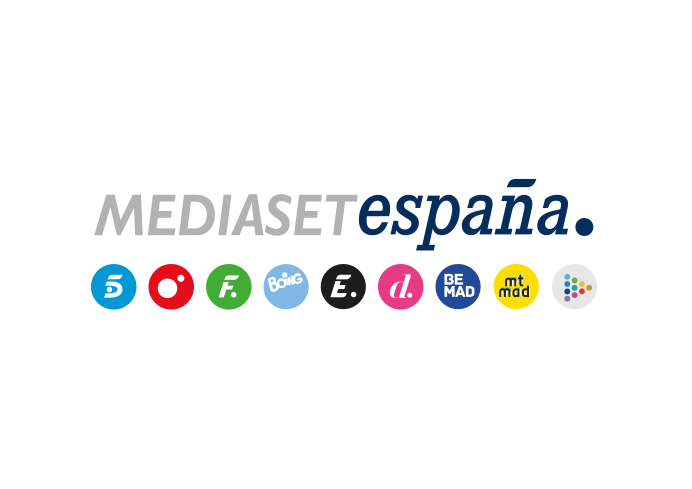 Madrid, 11 de noviembre de 2022Steisy, última expulsada, analiza su paso por ‘Pesadilla en El Paraíso’La exconcursantes verá imágenes de su participación y responderá a las preguntas de los colaboradores, entre los que se encontrará Pablo Pisa, en la nueva entrega de ‘El debate’ que Telecinco emite este domingo.La audiencia decidió su expulsión en su duelo con Dani García y ha llegado la hora de hacer balance y saldar cuentas pendientes. Patricia Steisy estará presente en el plató de ‘Pesadilla en El Paraíso. El debate’, en la nueva entrega del programa que Carlos Sobera conducirá en Telecinco este domingo 13 de noviembre, a partir de las 22:00 horas, y que arrancará a las 21:30 horas con contenido exclusivo en Mitele PLUS.La ya exparticipante ofrecerá su punto de vista sobre las situaciones vividas durante su paso por Jimena de la Frontera y responderá a las preguntas de los colaboradores, entre los que se encontrará su pareja, Pablo Pisa, junto a los exconcursantes Pipi Estrada, Mónica Hoyos y Marina Ruiz, los analistas Nagore Robles y Alexia Rivas, y Beatriz Trapote y Xavi Cortés -novio de Danna Ponce-, entre otros familiares y amigos de algunos participantes.El espacio también ofrecerá imágenes de las últimas jornadas de convivencia de los participantes en El Paraíso con especial atención a los vaivenes en la relación entre Bea Retamal y Dani García, las primeras diferencias entre esta concursante y Manu González y el cada vez mayor distanciamiento entre Israel Arroyo e Iwan Molina provocado por los intentos por atraer la atención de Daniela Requena.Además, el programa contará con la actuación estelar de Antonio José, que interpretará su último tema: ‘Sin Buscarte’. 